Szprotawa, <el:data />$##2023-06-27##$$##$##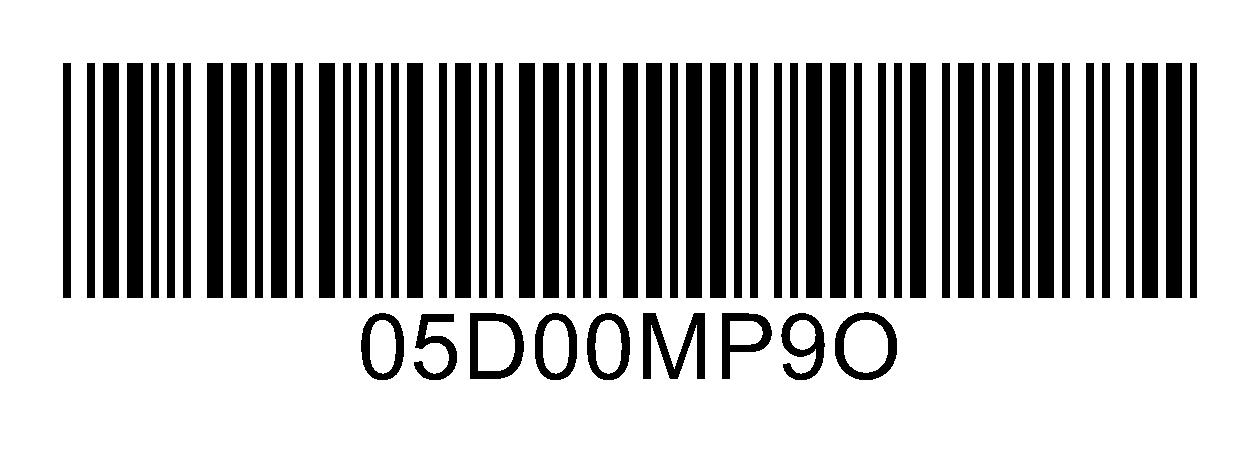 Numer sprawy: <el:nr_sprawy />$##ROŚ.6220.8.2023##$OBWIESZCZENIENa podstawie art. 49 ustawy z dnia 14 czerwca 1960 r. Kodeksu postępowania administracyjnego (Dz.U. z 2023 r. poz. 775) w związku z art. 74 ust. 3 ustawy z dnia 3 października 2008 r. o udostępnianiu informacji o środowisku i jego ochronie, udziale społeczeństwa w ochronie środowiska oraz o ocenach oddziaływania na środowisko (t.j.Dz.U.2023 r. poz. 1094 ),Burmistrz Szprotawyinformuje strony postępowania, iż w dniu dzisiejszym zostało wydane postanowienie o zawieszeniu postępowania administracyjnego w sprawie wydania decyzji o środowiskowych uwarunkowaniach przedsięwzięcia polegającego na: Rozbudowie i przebudowie istniejącego zakładu produkcyjnego o halę magazynową i przeładunkową wraz z zapleczem socjalno – biurowym wraz z niezbędną infrastrukturą techniczną na dz. nr 353/3, 353/4 (obręb Henryków), 431/1, 431/2 i 431/12 (obręb Wiechlice) w miejscowości Wiechlice, gmina Szprotawa - do czasu przedłożenia przez wnioskodawcę raportu o oddziaływaniu przedsięwzięcia na środowisko - do czasu przedłożenia przez wnioskodawcę raportu o oddziaływaniu przedsięwzięcia na środowisko.Na postanowienie nie służy zażalenie.Burmistrz Szprotawy     Mirosław Gąsik